ROTINA DO TRABALHO PEDAGÓGICO PARA SER REALIZADA  EM DOMICÍLIO (BII-C) - Prof.ª Tatiana > Data:23/08 à 27/08 de 2021Creche Municipal “Maria Silveira Mattos”     OBS: Não esqueçam de registrar os momentos com fotos ou pequenos vídeos e enviar para a professora.SEGUNDA-FEIRATERÇA-FEIRAQUARTA-FEIRAQUINTA-FEIRASEXTA-FEIRA*** BERÇÁRIO II-CSemana do Folclore*Hora da música: Coletânea Turma do Folclore(Cantigas de roda).https://www.youtube.com/watch?v=jYu fWk-PAULo*Atividade: Batata Quente!*Objetivo:  Aumentar o vínculo familiar, a percepção, imaginação, agilidade, coordenação visual e motora. Descobrir novos brinquedos e brincadeiras folclóricas.*Desenvolvimento:    Em um lugar apropriado, convide a criança e todos da família a sentar-se no chão, em círculo. Providencie uma bola macia para representar a batata. Essa será usada para passar de  um para o outro durante a cantiga. Comecem a cantar: Batata quente, quente, quente , quente...Queimou! Ao chegar na parte da cantiga, “queimou” o participante que estiver com a bola é eliminado.  Cante e passe a bola de acordo com o ritmo da criança.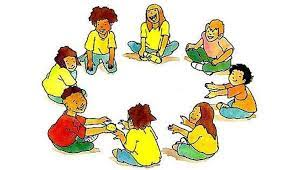 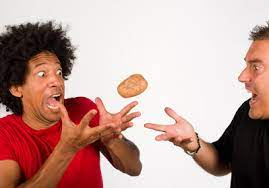 *** BERÇÁRIO II-CSemana do Folclore*Hora da História:  Lenda do Boitatá/Turma do Folclorehttps://www.youtube.com/watch?v=6 gEr 5 pNLd*Objetivo:  Apreciar e aumentar interesse pelas histórias ou lendas folclóricas, desenvolver imaginação e fala.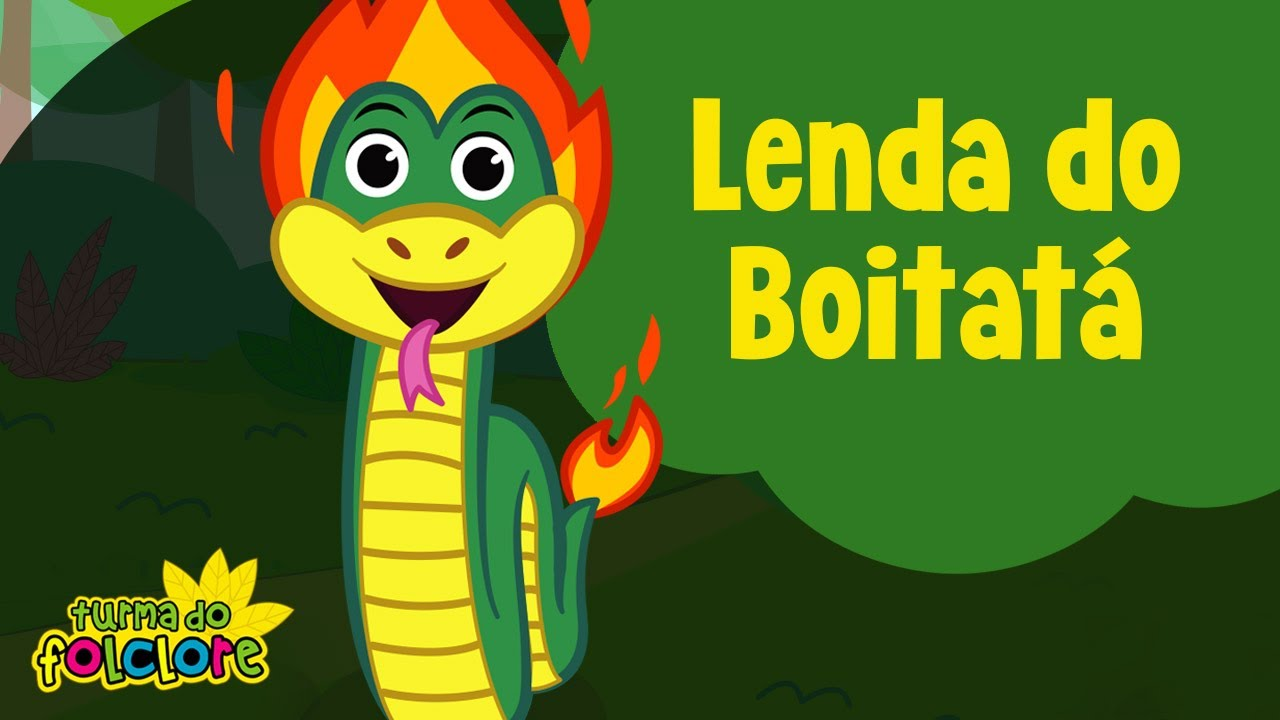 *** BERÇÁRIO II-CSemana do Folclore*Aula gravada pela Profª. Tatiana.https://www.youtube.com/watch?v=_xiTgreMkQM&t=8s*Atividade: Fazendo um Boitatá, com rolinho de papel higiênico.*Objetivo: Aumentar a criatividade, coordenação motora fina . 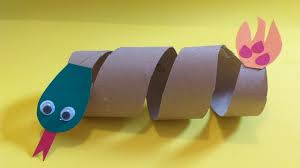 *** BERÇÁRIO II-CSemana do Folclore*Hora da História:  Lenda da Mula-sem-cabeçahttps://www.youtube.com/watch?v=lDu Tbm5 FPk*Objetivo:  Apreciar e aumentar interesse pelas histórias ou lendas folclóricas, desenvolver imaginação e fala.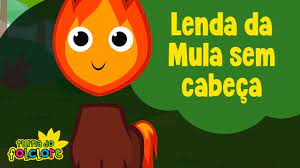 *** BERÇÁRIO II-CSemana do Folclore*Música interativa sobre o folclore:  Canções do Folclore/Música infantil.https://www.youtube.com/watch?v=b8GN-Mjb 3Q*Atividade:  Peteca de sacolinha plástica.*Objetivo: Aumentar a coordenação motora ampla e equilíbrio. Noção de espaço. Conhecer brincadeiras e brinquedos populares.*Desenvolvimento:   Corte as alças da sacola, o fundo dela e as laterais. Amasse as folhas de jornal (pode ser panfleto de mercado) em formato de bolinha. Coloque essa bolinha no meio da sacola que você recortou, dê o formato de peteca, use uma  das alças da sacola dando o nó. Pronto! Agora é só brincar.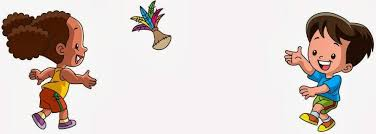 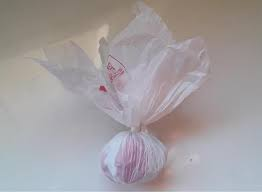 